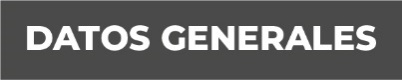 Nombre Martín Ramírez GarcíaGrado de Escolaridad Licenciatura en Derecho. Cédula Profesional (Licenciatura): 11973092Teléfono de Oficina: 274 74 3 29 50. Ext.N/ACorreo Electrónico Texto: Formación Académica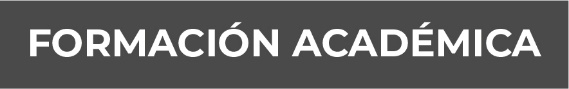 1985-1989Licenciatura en Derecho.Universidad Autónoma de Hidalgo.Pachuca de Soto, Hidalgo.1990-1991Especialidad en Derecho Penal.Universidad Autónoma de Hidalgo.Pachuca de Soto, Hidalgo.2017-2018Maestría en Derecho Penal y Juicios Orales.Universidad de las Naciones.Papantla de Olarte, Veracruz.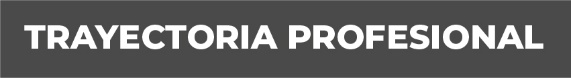 Febrero 2016 – abril 2017Fiscal Séptimo en la Unidad Integral de Procuración de Justicia del Octavo Distrito Judicial en Papantla de Olarte, Veracruz, Fiscalía General del Estado.Abril 2017 – octubre 2017.
Fiscal Séptimo en la Unidad Integral de Procuración de Justicia del Séptimo Distrito Judicial en Poza Rica, Veracruz.Octubre 2017 – diciembre 2019.
Fiscal de la Agencia del Ministerio Público en la Sub Unidad Integral de Procuración de Justicia del Sexto Distrito Judicial en Álamo Temapache, Veracruz.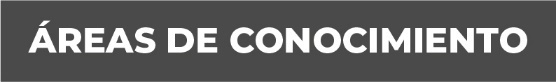 Derecho Penal y Juicios Orales. 